平成30年度第５回東海高等学校剣道選抜大会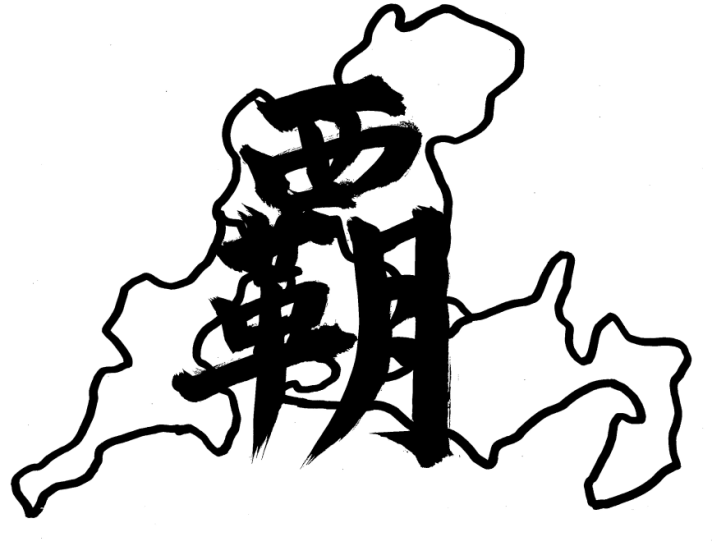 　　　　主　催　　　静岡県剣道連盟　三重県剣道連盟　　　　　　　　　　愛知県剣道連盟　岐阜県剣道連盟共　催　　　東海高等学校体育連盟主　管　　　静岡県高等学校体育連盟剣道専門部平成30年度 第５回 東海高等学校剣道選抜大会 要項１　主　　催　　静岡県剣道連盟　三重県剣道連盟　愛知県剣道連盟　岐阜県剣道連盟　２　共　　催　　東海高等学校体育連盟３　主　　管　　静岡県高等学校体育連盟剣道専門部４　期　　日　　平成31年２月17日(日)　５　会　　場　　浜北総合体育館（グリーンアリーナ）　　　住所：静岡県浜松市浜北区平口5042-133　　電話：053-585-1222６　参加資格(1)各県の高等学校体育連盟に加盟している高等学校・高等専門学校の１・２年生で学校長が出場を認めた者。(2)男女とも、各県の予選または推薦により出場権を得た８校。７　競技方法(1)トーナメント方式による団体戦で行う。(2)男女とも、選手３名以上７名以内、マネージャー１名の合計８名以内を登録する。登録選手が４名の場合は次鋒を、３名の場合は次鋒と副将を不戦敗とする。(3)試合時間は４分とし、時間内に勝敗が決しない場合は引き分けとする。チームの勝敗は、勝者数、総本数の順で決し、勝敗の決しない場合は代表者（出場５選手より任意）による１本勝負（４分）にて決する。なお、延長は時間を区切らない。(4)オーダーは固定とする。補欠との変更をする場合は、所定の選手変更届を試合前に本部に届け出て、補欠と選手との交替の許可をとる。その後選手変更届を各試合場の試合場主任に提出する。ただし、この場合出場位置の変更及び退場者の再出場は認めない。８　参 加 料　　２０，０００円　　　※大会申し込み前に所定の口座に納入してください。９　申込期日　　平成31年１月７日（月）～25日（金）17:00(締切後の申込は受付しません)10　申込方法(1)静岡県高体連剣道専門部ホームページより参加申込書（Excelﾌｧｲﾙ）をダウンロードして、必要事項を入力し、申込期日までに下記指定アドレスへ送信する。※参加申込書等の関係書類は、12月19日（水）に掲載予定(2)参加申込書を印刷して、裏面に参加料の振込通知書、もしくは振込が確認できる書類のコピーを添付し、下記宛てに申込期日までに送付する（当日の消印有効）。(3)各県の専門委員長が審判および監督を確認するために、参加申込書の写しを申込期日までに各県専門委員長にＦＡＸもしくはメールにて送信する。11　申 込 先(1)郵送先　　 〒431-3125　静岡県浜松市東区半田山３丁目30-1　　　　　　　　 　　　　　　浜松日体中学校・高等学校 　　　　鈴木　惇史　宛(2)メール先　　entry@shizuoka-kotairen-kendo.mokuren.ne.jp（鈴木　惇史　宛）(3)ﾀﾞｳﾝﾛｰﾄﾞ先　静岡県高体連剣道専門部ホームページ（http:// www.shizuoka-kotairen-kendo.mokuren.ne.jp/）                    トップページ→第５回東海高校剣道選抜大会12　振 込 先　　【取引銀行】富士信用金庫　【店名】富士岡支店　【店番】００６【預金種目】普通預金　【口座番号】０２９８９６４【名前】東海高校剣道選抜大会　会計　齋藤貴裕13　表　　彰　　男女ともベスト８までを表彰する（３位以下の決定戦はおこなわない）。14　大会日程８時３０分　　　　　　　　　開　　場　　受付開始　　　　　　８時４０分～　９時４５分　　練　　習　　　　　　８時４０分～  ９時４５分　　竹刀検量９時１５分～　９時４０分　　審判・監督会議１０時００分～１０時２０分　　開 会 式１０時３０分～　　　　　　　　試合開始　　　　　１６時００分～　　　　　　　　表彰式・閉会式15　競技規定　　（一財）全日本剣道連盟「剣道試合・審判規則及び細則」及び（公財）全国高等学校体育連盟剣道専門部「申し合わせ事項」、東海四県高等学校剣道大会申し合わせ事項による。16　そ の 他(1)組み合わせ抽選会　　 四県専門委員長の責任においておこなう。(2)総監督会議（四県専門委員長）　　 ２月16日（土）16時～　浜北グリーンアリーナ　会議室(3)宿泊・昼食弁当　　 近畿日本ツーリスト中部　浜松支店を斡旋する。(4)スポーツ傷害保険　　 各校で加入しておくこと（大会中の応急手当はおこなうが、以後の責任は負わない）。